 AA037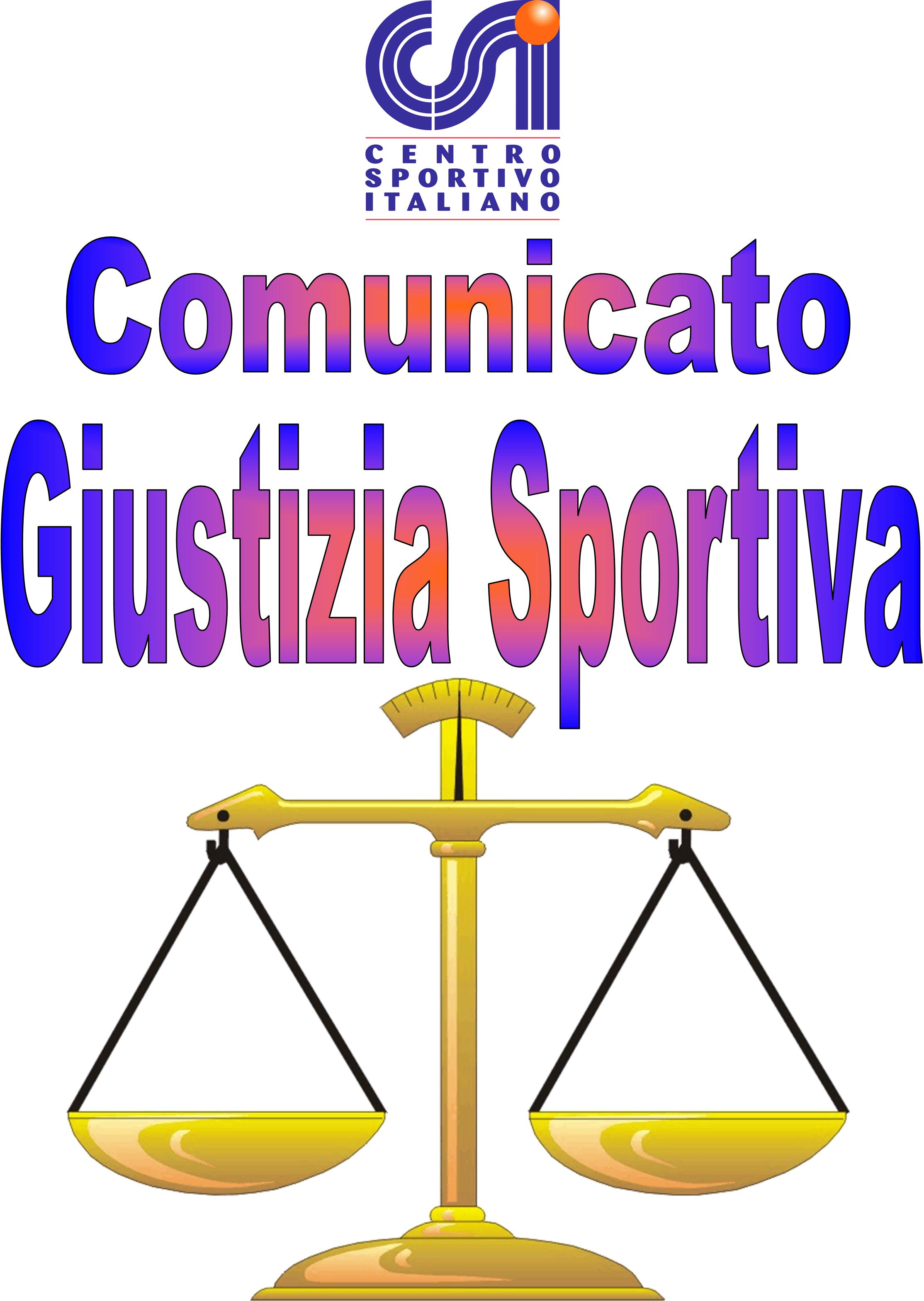 021Afr(Per Diffida).                          Comunicato Ufficiale nr. 26   DATA 25 – 04- 2022                                     Calcio a 5 Terni LeagueRISULTATI CALCIO A 5PROVVEDIMENTI DISCIPLINARI CALCIO A 5 CARTELLINO AZZURRONominativo:                                                                                                    SocietàGIOCATORI AMMONITINominativo:                                                                                                      SocietàGIOCATORI ESPULSINominativo:                                 turni di squalifica                                             Società  Comunicato Ufficiale nr. 26   DATA 25 – 04- 2022                                        Calcio a 7 Terni LeagueRISULTATI CALCIO A 7PROVVEDIMENTI DISCIPLINARI CALCIO A 7 Ammenda di € 120,00 partita persa col risultato di 0 – 4 e -1 punto di penalizzazione in classifica generale alla Società “Hasta El Fin” per Mancata presentazione in campo.CARTELLINO AZZURRONominativo:                                                                                                    SocietàLorenzo Feliciani                                                                                               Green ServiceGIOCATORI AMMONITINominativo:                                                                                                      SocietàMatteo Proietti                                                                                           Narni SqualoGiulio Pastura                                                                                            SambucetoleMarco Tiberio Maccaglia                                                                            SambucetoleLorenzo Longari                                                                                         Team-EnoLeonardo Dormi                                                                                         DesaparecidosFabio Moresi                                                                                             DesaparecidosGiacomo Falascino                                                                                     The MuruAlessio Mariani                                                                                          The MuruChristopher Mari                                                                                        AS MarosoLorenzo Raggi                                                                                           AS MarosoLorenzo Gasbarri                                                                                      Green ServiceLorenzo Marcorelli                                                                                     Black WavesDamiano Mariani                                                                                       ImmortalLuca Campisi                                                                                             Torre Orsina C.A.GIOCATORI ESPULSINominativo:                                 turni di squalifica                                        SocietàLorenzo Gasbarri                                      1                                                Green Service(Condotta verbalmente minacciosa).Luca Campisi                                              1                                               Torre Orsina C.A.(Per Diffida).                                                                                                                            Il Giudice sportivo150C Leicesterni City – Maroso 4 – 4 113A Hasta El Fin – Asppico PTR 0 – 4 Tav. V.P.D. V.P.D.114A Green Service – Astoria 3 – 12  V.P.D. V.P.D.115B FC HellFish – FC Blocco Boys 4 – 5 116A Desaparecidos – The Muru T.S. 3 – 4  V.P.D. V.P.D.117A La Dolce Vita – Teddy Balboa 3 – 4 118B1 Immortal – Torre Orsina Conad Arca 0 – 4  V.P.D. V.P.D.119A FC Scopenaghen – Black Waves 6 – 2  V.P.D. V.P.D.120B2 Asse Str – AS Maroso5 – 8  V.P.D. V.P.D.121B2 Pro Secco – SDATT Team 6 – 2 122B1 Geps’On Fire – Team-Eno 5 – 2  V.P.D. V.P.D.123A Leicesterni City – Red Devils         6 – 2 124B2 Narni Squalo – Sambucetole 5 – 5  V.P.D.125A Homy – Real Mentepazzi 6 – 2 126B1 Edil Iama CSV – Campetto 2 – 3 